НАКАЗПО ГАННІВСЬКІЙ ЗАГАЛЬНООСВІТНІЙ ШКОЛІ І-ІІІ СТУПЕНІВПЕТРІВСЬКОЇ РАЙОННОЇ РАДИ КІРОВОГРАДСЬКОЇ ОБЛАСТІвід 28 серпня 2020 року                                                                                       № 94 с. ГаннівкаПро попередженняправопорушень серед учнів школиЗ метою удосконалення профілактичної роботи з учнями школи, відповідно до річного плану роботи школи на 2020/2021 навчальний рікНАКАЗУЮ:1.Створити раду профілактики правопорушень, злочинності і бездоглядності у 2020/2021 навчальному році в Ганнівській загальноосвітній школі І –ІІІ ступенів у складі згідно з додатком № 1.2. Створити раду профілактики правопорушень, злочинності і бездоглядності у 2020/2021 навчальному році у Володимирівській загальноосвітній школі І –ІІ ступенів, філії Ганнівської загальноосвітньої школи І-ІІІ ступенів у складі згідно з додатком № 2.3. Створити раду профілактики правопорушень, злочинності і бездоглядності у 2020/2021 навчальному році в Іскрівській загальноосвітній школі І –ІІІ ступенів, філії Ганнівської загальноосвітньої школи І-ІІІ ступенів у складі згідно з додатком № 3.4. Головам ради профілактики правопорушень, злочинності і бездоглядності:1) скласти план роботи ради профілактики правопорушень, злочинності і бездоглядності до 14.09.2020 року;2) поновити банк даних учнів, схильних до правопорушень до 14.09.2020 року;3) надсилати повідомлення про учнів, які скоїли злочини до комісії у справах неповнолітніх району для проведення подальшої профілактичної роботи ( за потреби);4) розробити до 14.09.2020 року план роботи з профілактики правопорушень серед учнів на 2020/2021 навчальний рік, до плану включити заходи класно-узагальнюючого контролю, індивідуальну роботу класних керівників з учнями «групи ризику», які перебувають на внутрішньо шкільному обліку;5) спланувати до 14.09.2020 року і проводити семінари окремо для батьків і класних керівників із залученням представників кримінальної міліції у справах неповнолітніх, громадських організацій, юридичних служб;6) організувати соціально-педагогічну допомогу учням і сім’ям, які потребують особливої уваги;7) посилити контроль за відвідуванням учнями навчальних занять,щотижня аналізувати стан відвідування, використовуючи дані загальношкільного обліку.5. Класним керівникам:1) визначити інтереси учнів та залучати їх до занять у гуртках та секціях;2) налагодити зв’язок між сім’єю дитини, що скоїла злочин, школою та службою у справах неповнолітніх.6. Контроль за виконанням даного наказу покласти на завідувача Володимирівської загальноосвітньої школи І-ІІ ступенів, філії Ганнівської загальноосвітньої школи І-ІІІ ступенів МІЩЕНКО М. І., на завідувача Іскрівської загальноосвітньої школи І-ІІІ ступенів, філії Ганнівської загальноосвітньої школи І-ІІІ ступенів ЯНИШИНА В.М. та на заступника директора з навчально-виховної роботи Ганнівської загальноосвітньої школи І-ІІІ ступенів ЩУРИК О.О.Директор школи:                                                                                            О.КанівецьЗ наказом ознайомлені:                                                                                  М.МіщенкоВ.ЯнишинО.ЩурикДодаток № 1до наказу директора школивід 28.08.2020 року № 94                                                                        Складради профілактики правопорушень, злочинності і бездоглядності у 2020/2021 навчальному році в Ганнівській загальноосвітній школі І –ІІІ ступенівГолова ради – соціальний педагог ОСАДЧЕНКО Н.М.;Члени ради:	ЩУРИК О.О. -- заступник директора з начально-виховної роботи;  ЛЯХОВИЧ Л.В. – вчитель початкових класів, класний керівник 4 класу;СОЛОМКА Т.В. –  вчитель початкових класів, класний керівник 3 класу;ГАЛІБА О.А. – вчитель інформатики, класний керівник 7 класу;ПИЛИПЕНКО О.В. – вчитель фізичної культури, класний керівник 8 класу;ЩУРИК Д.О. – педагог-організатор.Додаток № 2до наказу директора школивід 28.08.2020 року № 94                                                                        Складради профілактики правопорушень, злочинності і бездоглядності у 2020/2021 навчальному році у Володимирівській загальноосвітній школі І –ІІ ступенів, філії Ганнівської загальноосвітньої школи І-ІІІ ступенівГолова ради – соціальний педагог ІЩЕНКО І.В.;Члени ради:	ПОГОРЄЛА Т.М. – заступник завідувача з начально-виховної роботи;  КРАЩЕНКО О.В. – вчитель початкових класів, класний керівник 2 класу;ЧЕЧА М.О. - вчитель фізики та математики, класний керівник 8 класу;РЯБОШАПКА Ю.В. – вчитель української мови та літератури.Додаток № 3до наказу директора школивід 28.08.2020 року № 94                                                                        Складради профілактики правопорушень, злочинності і бездоглядності у 2020/2021 навчальному році в Іскрівській загальноосвітній школі І –ІІІ ступенів, філії Ганнівської загальноосвітньої школи І-ІІІ ступенів- голова Ради, заступник завідувача філії з навчально-виховної роботи – БОНДАРЄВА Н. П.;     - відповідальний секретар ради, вчитель початкових класів – ТКАЧЕНКО Н.Г.     - члени Ради:голова шкільного методичного об′єднання класних керівників – БАРАНЬКО Т.В.класний керівник   11 класу – БАРАНЬКО О.О.;голова шкільного батьківського комітету – АНДРУСЕНКО А.М.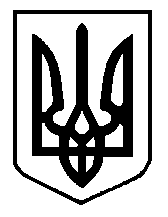 